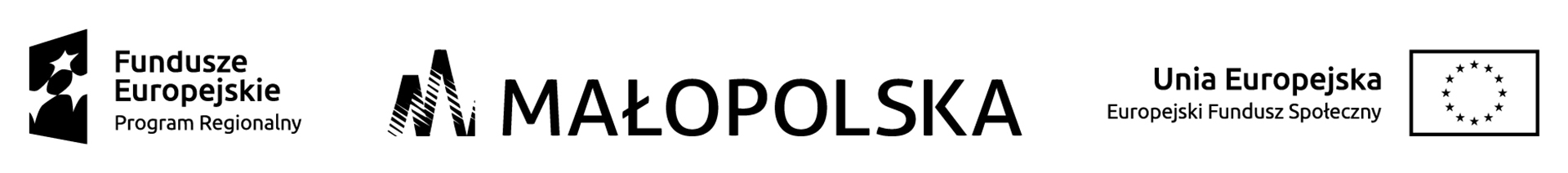 Wykonawcy zainteresowani przedmiotowym zapytaniem ofertowymData: 11.05.2021 r.Dotyczy: pytań do zapytania ofertowego na „Zakup wraz z dostawą sterylizatora parowego- przelotowego z wyposażeniem oraz zgrzewarki rotacyjnej”W związku z   zapytaniem   Wykonawcy   zainteresowanego   złożeniem   oferty   cenowej na „Zakup wraz z dostawą sterylizatora parowego- przelotowego z wyposażeniem oraz zgrzewarki rotacyjnej” Zamawiający informuje co następuje:Treść pytań:Prosimy o dopuszczenie rozwiązania równoważnego, sterylizatora oraz zgrzewarki rotacyjnej, spełniających te same zadania, które spełniają urządzenia opisane w OPZ zapytania ofertowego.Opis urządzeń równoważnych w załączniku edytowalnym wysłanych razem z zapytaniem. Załącznik do pytania PWK-006-2021Odpowiedź: Zamawiający dopuszcza produkt równoważny przy zachowaniu parametrów technicznych zawartych w opisie przedmiotu zamówienia. Udowodnienie równoważności spoczywa na Wykonawcy.Dyrektor Zespołu Opieki Zdrowotnej w Dąbrowie Tarnowskiejmgr inż. Łukasz WęgrzynOtrzymują:1 x aa1 x Strona internetowa Sterylizator parowy sześciojednostkowyurządzenie fabrycznie nowe, rok produkcji zgodny z rokiem dostawy (nie powystawowe).pojemność – 6 jednostek wsadu (JW) zgodnych z normą PN-EN 285/EN 285 tj. 1 JW = 600x300x300 mm (dxsxw),przelotowy, dwudrzwiowy, przestrzeń serwisowa dostępna od strony załadowczej z lub wyładowczej, nie wymaga dostępu z prawej lub lewej strony, możliwość ustawienia sterylizatorów bezpośrednio obok siebiekomora pozioma, prostopadłościenna, powierzchnia wewnętrzna szlifowana, bez żadnych przewężeń wewnątrz komory, z płaszczem grzejnym zapewniającym równomiernepodgrzewanie całej powierzchni komory, wykonana ze stali kwasoodpornej 316 L wg AISI, izolowana termicznie1 wspólny zawór bezpieczeństwa na komorze, płaszczu grzejnym i wytwornicy pary sterylizatoradrzwi komory sterylizatora płaskie od strony wnętrza komory wykonane ze stali kwasoodpornej 316 L wg AISI, izolowane termicznieautomatyczne zatrzymanie ruchu drzwi w przypadku napotkania oporu lub przeszkodydrzwi komory uszczelniane za pomocą uszczelki dociskanej nasyconą parą wodna pod ciśnieniemdrzwi przesuwne w pionie, otwierane i zamykane automatycznie, blokowane w czasietrwania cyklu sterylizacji, z napędem elektrycznym, przy otwartych drzwiach sterylizatora brak widocznych elementów przenoszących napęd drzwi np. łańcuchów, pasów zębatych, linek, kół zębatych, itp., których złożony kształt utrudnia utrzymanie w czystościzabezpieczenie drzwi przed jednoczesnym ich otwarciem po obu stronach sterylizatorawewnętrzna instalacja pary wodnej wykonana ze stali kwasoodpornej, zawory z napędem pneumatycznymgłówne panele czołowe i rama wykonane ze stali kwasoodpornejwykonanie komory sterylizatora i wytwornicy pary zgodne z dyrektywą urządzeń ciśnieniowych 97/23/EECbudowa i działanie sterylizatora zgodne z wymaganiami normy PN-EN 285/EN 285, umożliwiające przeprowadzenie walidacji cyklu sterylizacji zgodnie z normą PN-EN ISO17665/EN ISO 17665 (port walidacyjny w komorze), oznakowany znakiem CE z czterocyfrową notyfikacjąsystem oszczędzania wody chłodzącejpróżnia w komorze wytwarzana za pomocą wbudowanej w sterylizator mechanicznej pompy próżniowej z uszczelnieniem wodnym, układ wytwarzania próżni bez dodatkowychelementów powodujących dodatkowe zużycie wodywbudowana w obrys sterylizatora elektryczna własna wytwornica pary, zasilana wodądemineralizowaną z wbudowanym systemem jej odgazowywania w zbiorniku zasilającym wytwornicę pary, wykonanie zbiornika, armatury i grzałek ze stali kwasoodpornej 316 L wg AISI, automatyczny system spustu wody z wytwornicy (odsalanie), izolowana termiczniesystem automatycznego dozowania wody demineralizowanej do wytwornicy parysterylizator nie wymagający stosowania specjalnych elementów montażowych lub konstrukcyjnych np. podmurówka, cokółmikroprocesorowe sterowanie i ciągła kontrola przebiegu cyklu sterylizacji, zakończenie cyklu sygnalizowane wizualnieniezależne systemy sterowania i monitorowania przebiegu cyklu sterylizacji, wyposażone w osobne czujniki temperatury i ciśnienia z pomiarem niezależnym od ciśnienia atmosferycznegopo stronie załadowczej pełnokolorowy, dotykowy ekran sterowania o przekątnej ekranu aktywnego 8,2 cala, z analogową (wartości parametrów) i graficzną prezentacją (wykrestemperatury i ciśnienia w funkcji czasu) przebiegu cyklu sterylizacji w czasie rzeczywistym, wyświetlaniem informacji o błędach, etapie cyklu i czasu pozostałego do zakończenia cyklu, wszystkie komunikaty w języku polskimpo stronie wyładowczej pełnokolorowy, dotykowy ekran sterowania o przekątnej ekranu aktywnego 5 cali, z przebiegu cyklu sterylizacji w czasie rzeczywistym, wyświetlanieminformacji o błędach, etapie cyklu i czasu pozostałego do zakończenia cyklu, wszystkie komunikaty w języku polskimwbudowana drukarka panelowa do wydruku raportów przebiegu parametrów cyklu po stronie załadowczej,wbudowany układ zabezpieczający zaprogramowane i zapisane dane przed skasowaniem w przypadku zaniku napięcia zasilającegowyłączniki bezpieczeństwa z sygnalizacją ich użycia na panelach czołowych po stronie załadowczej i wyładowczejprogramy z frakcjonowaną próżnią wstępnąprogram rozgrzewający i testu szczelnościprogram Bowie Dick 134°C3,5 min1 program sterylizacyjny 121°C4 programy sterylizacyjne 134°C w tym programy do wyrobów sterylizowanych w pojemnikach sterylizacyjnych i na prionymożliwość zainstalowania dodatkowych programów sterylizacyjnych wg wymagań użytkownika, w sumie 50 miejsc programowych w sterownikuwymiary komory sterylizatora 702×652×990 mm (w × sz × gł)program diagnostyczny zawierający interaktywny schemat instalacji wewnętrznejsterylizatora z podglądem pracy podzespołów na tym schemacie, stan pracy poszczególnych podzespołów na schemacie sygnalizowany np. zmianą koloru ikony podzespołumożliwość modyfikacji programów przez użytkownikamożliwość podłączenia sterownika sterylizatora do komputera zewnętrznego klasy PC ze specjalistycznym oprogramowaniem do archiwizacji cyklów sterylizacji i jednolitegoinformatycznego systemu do zarządzania obiegiem wyrobów sterylnych wraz z rejestracją pracy innych urządzeń centralnej sterylizatorni,automatyczna archiwizacja wszystkich raportów i wykresów procesu w sterowniku sterylizatora przez minimum 5 lat, oraz automatyczna transmisja raportów procesu do komputera zewnętrznego klasy PCmożliwość programowania automatycznego rozpoczęcia pracy przez sterylizator i samoczynnego wykonania programów rozgrzewającego i testu szczelnościwbudowany, automatyczny detektor powietrza w parze zasilającej sterylizator, detekcja powietrza w parze zasilającej sterylizator zgodna z normą PN-EN 285energia elektryczna: 400 V, 50 Hz, 38 kWwymiary zewnętrzne sterylizatora 2400×995×1290mm (w × sz × gł)listwy maskujące boczne i górne ze stali kwasoodpornej 0H18N9 (304 wg AISI)Wózek załadowczy sterylizatora parowego na 6 JWkonstrukcja nośna wózka z profili zamkniętych ze stali kwasoodpornej4 kółka jezdne z obrotnicami, w tym dwa z hamulcembieżnie kółek z nie brudzącej gumymechanizm sprzęgający ze sterylizatorem i blokadą wózka wsadowego